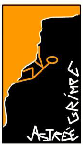                     Club d’escalade de Boën sur Lignon                                      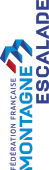 www.astree grimpe.e-monsite.com                 Fiche d’inscription club et licence FFME Saison 2023/2024Nom :…………………………………………….. Prénom :……………………………………………………….Responsable légal (pour mineur) :………………………………………N° carte pass’region :…………….……………………Date de naissance :………………………………..Lieu de Naissance :…………………………………………………………. Email : ……………………………………………………………………………………………………………….…Adresse :…………………………………….………………………………………………………………………………………..Code postal : ………………………………………………….……….… Ville :………..…………………..………………………N° tél. fixe : …………………………………………..……. N° tél. Portable : ……………..………………………………………Mode de règlement : …………………………………………….. Somme : ……………………………..…………….………Pour rendre l’inscription valable, la fiche doit être obligatoirement accompagnéedu montant de l’inscription (le chèque sera débité en octobre), le nom et le prénom de l’enfant au dos du chèque,du certificat médical officiel de la ffme de non contre-indication de la pratique de l’escalade y compris en compétition,du bulletin n°1 (assurance ffme), cochez « assurance base 8 € » (obligatoire et compris dans le montant de l’inscription.Autorisation d’exploitation des droits à l’imageJe soussigné(e)……………………………………………………accorde au club sportif Astrée grimpe, ses représentants et tout autre personne agissant avec l’autorisation de l’organisme, la permission irrévocable de publier sur le site internet de l’association, Facebook ou sur des affiches toutes les photographies ou vidéo de moi et (ou) de mon (mes)enfant(s)……………………………………….dans le cadre des activités du club et ce durant la période de mon adhésion, quel que soit le lieu et l’horaire.Je déclare avoir 18 ans ou plus, et être compétent(e) à signer ce formulaire en mon propre nom, et, ou, en tant que tuteur légal pour mon (mes) enfant(s) nommé(s) ci-dessus.J’ai lu et compris toutes les implications de cette autorisation.Fait     à ………………………….. le ………………………..      Signature ………………….